		Agreement		Concerning the Adoption of Harmonized Technical United Nations Regulations for Wheeled Vehicles, Equipment and Parts which can be Fitted and/or be Used on Wheeled Vehicles and the Conditions for Reciprocal Recognition of Approvals Granted on the Basis of these United Nations Regulations*(Revision 3, including the amendments which entered into force on 14 September 2017)_________		Addendum 106 – UN Regulation No. 107		Revision 6 - Amendment 8Supplement 8 to 06 series of amendments – Date of entry into force: 29 May 2020		Uniform provisions concerning the approval of category M2 and M3 vehicles with regard to their general constructionThis document is meant purely as documentation tool. The authentic and legal binding text is: ECE/TRANS/WP.29/2019/99._________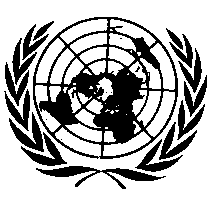 UNITED NATIONSAnnex 11Paragraph 3.2.3.3., the table, amend to read:"E/ECE/324/Rev.2/Add.106/Rev.6/Amend.8−E/ECE/TRANS/505/Rev.2/Add.106/Rev.6/Amend.8E/ECE/324/Rev.2/Add.106/Rev.6/Amend.8−E/ECE/TRANS/505/Rev.2/Add.106/Rev.6/Amend.81 July 2020Classes I and AClasses I and AClass IIClass IIClasses III and BClasses III and BRigidArticulatedRigidArticulatedRigidArticulated2020225120251201	This figure is reduced to 20 per cent for 3 axle vehicles of Classes II and III having two steered axles2	This figure is reduced to 15 per cent for 4 (or more) axle vehicles of Class I having two steered axles."1	This figure is reduced to 20 per cent for 3 axle vehicles of Classes II and III having two steered axles2	This figure is reduced to 15 per cent for 4 (or more) axle vehicles of Class I having two steered axles."1	This figure is reduced to 20 per cent for 3 axle vehicles of Classes II and III having two steered axles2	This figure is reduced to 15 per cent for 4 (or more) axle vehicles of Class I having two steered axles."1	This figure is reduced to 20 per cent for 3 axle vehicles of Classes II and III having two steered axles2	This figure is reduced to 15 per cent for 4 (or more) axle vehicles of Class I having two steered axles."1	This figure is reduced to 20 per cent for 3 axle vehicles of Classes II and III having two steered axles2	This figure is reduced to 15 per cent for 4 (or more) axle vehicles of Class I having two steered axles."1	This figure is reduced to 20 per cent for 3 axle vehicles of Classes II and III having two steered axles2	This figure is reduced to 15 per cent for 4 (or more) axle vehicles of Class I having two steered axles."